                                      МИНИСТЕРСТВО ПРОСВЕЩЕНИЯ РОССИЙСКОЙ ФЕДЕРАЦИИМинистерство образования и науки Хабаровского краяУправление образования г. ХабаровскаМБОУ «СОШ №1 имени С.В.Орлова»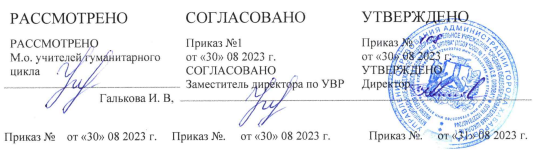                                                                               Электив «Текст: от замысла к созданию»для обучающихся 11 класса                                                                                                              г. Хабаровск 2023-2024 учебный год                                                                                 Пояснительная запискаЭлективный курс «Текст: от замысла к созданию» адресован учащимся 11 классов. Программа курса рассчитана на 34 часа.Элективный курс «Путь к созданию текста» входит в образовательную область «Филология» и предполагает реализацию основной цели: на основе актуализации имеющихся теоретических знаний совершенствовать ранее приобретённые практические умения и навыки, связанные с овладением монологической речью, умением анализировать и комментировать содержание и проблематику прочитанного текста, определять позицию автора, аргументированно и грамотно излагать свою точку зрения.Для реализации этой цели предполагается:повторить необходимые теоретические сведения о сочинении как жанре творческой работы;выработать алгоритм работы над сочинением-рассуждением;выработать навык самостоятельной работы с исходным текстом;сформировать умение выражать мысли в словесной форме в соответствии с нормами современного русского литературного языка;собрать рабочий материал для аргументации.Актуальность и востребованность программы данного курса заключается в том, что её реализация способствует систематизации теоретического материала и совершенствованию речевой деятельности учащихся. Практическая направленность курса способствует развитию универсальных учебных действий: личностных, коммуникативных, познавательных и регулятивных.Умение дать развёрнутый ответ в форме сочинения-рассуждения на основе прочитанного текста является одним из показателей коммуникативной компетентности, необходимой для успешной образовательной деятельности, профессионального становления. Учащиеся должны уметь понимать чужую речь, продуцировать собственное высказывание, формулировать своё мнение по одной из проблем исходного текста и доказывать его состоятельность, композиционно правильно оформлять текст, выражать свои мысли в соответствии с нормами литературного языка.Программа курса основана на базовых знаниях, умениях учащихся, полученных за все годы обучения, и способствует развитию коммуникативной, языковой и культуроведческой компетентностей. Теоретический материал, включённый в программу, большая практическая часть, активное личностное участие каждого ученика в процессе освоения программы повышают познавательный интерес к курсу и показывают его практической значимости. Таким образом, данный элективный курс способствует повышению целостности обучения и может рассматриваться как составляющая часть области «Филология».Программа курса имеет большой развивающий потенциал.При разработке содержательной части курса учитывались возрастные и психологические особенности учащихся 15-16 лет.Занятия предполагают разнообразные формы и методы организации деятельности учащихся: индивидуальные, парные и групповые формы работы, аналитическую и исследовательскую деятельность, работу с разными видами источников, использование современных информационных технологий. Большое внимание уделяется самостоятельной работе учащихся. Задания вариативны, предполагают индивидуальный подход в выполнении и презентации, имеют творческий и поисковый характер.Теоретический материал подаётся дозированно, каждое занятие имеет обязательную практическую составляющую.В качестве итоговой работы весь опорный теоретический материал оформляется в виде презентаций и выполняются письменные работы – развёрнутое сочинение в формате итоговых испытаний.Содержание курсаВведение – 2 часаСочинение как жанр творческой работы. Сочинения разных жанров. Особенности сочинений-рассуждений, основанных на доказательстве, объяснении, опровержении, размышлении. Сочинения-рассуждения сравнительного типа. Рассуждение на историко- или теоретико-литературные темы. Рассуждение на публицистическую тему.Подходы к оцениванию сочинений: по количеству допущенных ошибок и критериальные. Критерии оценивания сочинений-рассуждений.Составление индивидуального плана действий (алгоритма) по созданию сочинения-рассуждения.Знакомство со структурой развёрнутого сочинения-рассуждения. Рассмотрение терминов, необходимых для работы над сочинением (исходный текст, тема и идея текста, проблема текста, комментарий текста, позиция, тезис, аргумент).Составление плана сочинения на основе предложенных критериев.Стили речи. – 2 часаФункциональные стили речи (книжные и разговорный) и их основные признаки. Составление обобщающей таблицы «Стили речи» по плану: цель, форма реализации, языковые средства, сфера использования, жанры.Работа с текстами: определение стилевой принадлежности текстов.Текст. Типы речи. Средства выразительности речи. – 4 часаПризнаки текста: информативность, связность, смысловая целостность, завершённость, членимость, ситуативность. Особенности текста-описания, текста-повествования, текста-рассуждения. Цепная и параллельная связи предложений в тексте. Лексические, морфологические и синтаксические средства связи.Работа с текстами: определение типов речи, нахождение средств связи предложений в тексте. Разработка алгоритма определения типов речи.Тема и основная мысль текста. Темы широкие и узкие. Актуальность темы. Определение темы и основной мысли текста.Работа с текстами: определение темы и идеи текста.Выразительные возможности русского языка. Роль выразительных средств для понимания авторского текста.Работа с текстами (анализ текстов): выявление выразительных средств, способствующих наиболее точной и образной передаче авторских мыслей и чувств.Проблема текста. Позиция автора. – 3 часаВычленение проблемы исходного текста, определение позиции автора на примере текстов публицистического стиля. Разработка алгоритма вычленения проблемы и определения авторской позиции через анализ текста публицистического стиля; формулировка проблем текста на основе предложенных клише. Анализ сформулированных проблем и позиций на соответствие исходному тексту. Отработка фрагментов сочинения.Вычленение проблемы исходного текста, определение позиции автора на примере текстов художественного стиля. Разработка алгоритма вычленения проблемы и определения авторской позиции через анализ текста художественного стиля; формулировка проблем текста на основе предложенных клише. Анализ сформулированных проблем и позиций на соответствие исходному тексту. Отработка фрагментов сочинения (написание частей сочинения на основе предложенных образцов).Оформление вступления к сочинению: именительный темы, вопросно-ответная форма, риторический вопрос, риторическое восклицание, сообщение о теме, афоризм, цитата из текста и пр. Написание частей сочинения, включающих формулировку проблемы исходного текста и отражение позиции автора.Комментирование исходного текста. – 3 часаСпособы комментирования текста. Комментарий текстуальный и концептуальный.Работа с текстами: формулировка проблем текста, комментарий текста по одной из проблем; выявление позиции автора. Отработка фрагментов сочинения (анализ и редактирование комментариев).Анализ примеров комментирования проблемы исходного текста по предложенным вопросам (критериям оценивания). Самостоятельное комментирование исходного текста.Авторская позиция и позиция экзаменуемого. Аргументация.– 5 часовСобственная позиция экзаменуемого: согласие, несогласие с мнением автора. Повторение понятий аргументация, тезис, аргумент. Структура аргументации. Способы введения аргументов. Работа с текстами: формулирование собственной позиции. Подбор аргументов. Отработка фрагмента сочинения.Обзор возможных проблем текста и аргументов к ним. Заполнение сводной таблицы.Анализ возможных проблем исходных текстов. Формулирование собственной позиции и подбор аргументов.Логическое завершение сочинения. Оформление заключительной части сочинения: вывод или обобщение, вопросно-ответная форма, риторический вопрос, риторическое восклицание, афоризм, цитата и пр.Отработка различных вариантов заключительной части сочинения.Работа с текстами: классификация возможных проблем текстов и подбор литературных аргументов к ним. Отработка фрагментов сочинения.Речевое оформление сочинения. Соблюдение норм языка.– 5 часовТребования к речевому оформление сочинения: смысловая цельность, речевая связность и последовательность изложения. Классификация логических ошибок.Работа с текстом: выявление нарушений в абзацном членении текста, восстановление последовательности изложения; нахождение логических ошибок. Редактирование.Требования к точности и выразительности речи. Бедность речи. Причины появления неточности в сочинении.Работа с текстом: сравнительный анализ текстов, оценивание текстов с точки зрения точности и выразительности речи.Классификация грамматических ошибок. Предупреждение грамматических ошибок.Работа с текстом: выявление и устранение грамматических ошибок.Соблюдение речевых норм. Классификация речевых ошибок.Работа с текстом: выявление и устранение речевых ошибок.Основные признаки этических ошибок. Ошибки фактические и в фоновом материале.Работа с текстом: анализ тестов на выявление этических ошибок. Рассмотрение фактических ошибок и ошибок в фоновом материале.Сочинение - 10 часовНаписание развёрнутых сочинений-рассуждений. Самоанализ и взаимоанализ по предложенным критериям, связанным с формулировкой проблемы, точностью и выразительностью речи, соблюдением языковых норм, фактологической точности в фоновом материале.Редактирование сочинений. Обобщение опорного материала в виде презентаций. Итоговое сочинение с последующим анализом.Учебно-тематический планЛитература для учителяКонцепция федеральных государственных образовательных стандартов общего образования. – М.: Просвещение, 2009.Данилюк А.Я., Кондаков А.М. Концепция духовно-нравственного развития и воспитания личности и гражданина России. - М.: Просвещение, 2009.Асмолов А.Г., Карабанова О.А. Формирование универсальных учебных действий. Система заданий. Основная школа. Просвещение, 2011.Егораева. Г.Т. ЕГЭ 2013. Русский язык. Комментарий к основной проблеме текста. Аргументация. Универсальные материалы с методическими рекомендациями, решениями и ответами. – М.: «Экзамен», 2013.Ершов Д.А. Элективные курсы профориентационной направленности. – М.- Глобус, 2007.Лотман Ю.М. Структура художественного текста. – М.,1970.Муштавинская И.В. Технология развития критического мышления на уроке и в системе подготовки учителя: Учеб.-методическое пособие. – СПб: КАРО, 2009.Николаева Н.А. Учись быть читателем: старшекласснику о культуре работы с научной и научно-популярной книгой. – М.: Просвещение,1982.Одинцов В.В. Стилистика текста. - М.: Либроком, 2010.Г.Т. Розенталь Д.Э. Практическая стилистика русского языка. – М: «Оникс 21 век», 2001.Литература для учащихся(на выбор)Горшков А.И. Русская словесность. От слова к словесности. Сборник задач и упражнений. 10-11 кл. – М.: Дрофа, 2004.Долинина Т.А. Русский язык. Учимся аргументировать собственное мнение по проблеме. Учебник. – М.: «Русское слово», 2010.Егораева Г.Т., Серебрякова О.А. и др. Русский язык. Самостоятельная подготовка к ЕГЭ.– М.: «Экзамен», 2013.Егораева Г.Т. ЕГЭ. Практикум по русскому языку подготовка к выполнению части 3 (С).– М.: «Экзамен», 2014.Нефёдова И.Ю. Русский язык. Экспресс-репетитор для подготовки к ЕГЭ. «Языковые нормы». – М.: АСТ: Астрель, 2012.Пахнова Т.М. Русский язык и литература. Русский язык (базовый уровень). 10 кл. – М.: ДРОФА, 2011.Пахнова Т.М. Русский язык и литература. Русский язык (базовый уровень). 11 кл. - М.: ДРОФА, 2011.Сенина Н.А. Русский язык. Сочинение на ЕГЭ. Курс интенсивной подготовки. Учебно-методическое пособие. – Ростов н/Д: Легион, 2011.Симакова Е.С. Русский язык: Экспресс-репетитор для подготовки к ЕГЭ. «Сочинение» - М.: АСТ: Астрель, 2010.Трунцева Т.Н. Как научиться писать сочинение-рассуждение. 8-11 класс. – М.: Грамотей, 2010.Шуваева А.В.. Русский язык. Экспресс-репетитор для подготовки к ЕГЭ. «Речь. Текст». - М.: АСТ: Астрель, 2008.Цыбулько И.П. ЕГЭ – 2013. Русский язык: тематический сборник заданий. – М.: «Национальное образование», 2012.№занятияТема занятияТема занятияКол-во часовКол-во часовКол-во часовКол-во часовВиды деятельности учащихсяФормы контроля№занятияЛекц.Лекц.Практ.Введение. – 2 часаВведение. – 2 часаВведение. – 2 часаВведение. – 2 часаВведение. – 2 часаВведение. – 2 часаВведение. – 2 часаВведение. – 2 часаВведение. – 2 часа1Разнообразие сочинений-рассуждений (рассуждение - доказательство, объяснение, опровержение, размышление).Разнообразие сочинений-рассуждений (рассуждение - доказательство, объяснение, опровержение, размышление).11Составление алгоритма работы над сочинением-рассуждением.Проверка алгоритмов.2Особенности развёрнутого сочинения-рассуждения Структура сочинения.Особенности развёрнутого сочинения-рассуждения Структура сочинения.11Самостоятельная работа учащихся со справочными материалами, опорными конспектами.Проверка опорных записей.Стили речи. – 2 часаСтили речи. – 2 часаСтили речи. – 2 часаСтили речи. – 2 часаСтили речи. – 2 часаСтили речи. – 2 часаСтили речи. – 2 часаСтили речи. – 2 часаСтили речи. – 2 часа3Функциональные стили речи. Основные признаки.Функциональные стили речи. Основные признаки.11Беседа на основе ранее изученного. Составление обобщающей таблицы «Стили речи» по плану: цель, форма реализации, языковые средства, сфера использования, жанры.Определение стилевой принадлежности текстов с использованием обобщающей таблицы.Коллективное обсуждение.4Функциональные стили речи. Тренинг.Функциональные стили речи. Тренинг.11Тренинг по определению стилевой принадлежности текстов.Тестовая работа по определению стилевой принадлежности мини-текстов.Текст. Типы речи. Средства выразительности речи. – 4 часаТекст. Типы речи. Средства выразительности речи. – 4 часаТекст. Типы речи. Средства выразительности речи. – 4 часаТекст. Типы речи. Средства выразительности речи. – 4 часаТекст. Типы речи. Средства выразительности речи. – 4 часаТекст. Типы речи. Средства выразительности речи. – 4 часаТекст. Типы речи. Средства выразительности речи. – 4 часаТекст. Типы речи. Средства выразительности речи. – 4 часаТекст. Типы речи. Средства выразительности речи. – 4 часа5Текст. Признаки текста. Виды связи предложений в тексте.Текст. Признаки текста. Виды связи предложений в тексте.11Беседа на основе ранее изученного. Работа учащихся со справочной литературой.Тренинг на определение средств связи предложений в тексте.Решение тестов.6Типы речи и их особенности.Типы речи и их особенности.11Групповая работа: составление алгоритма определения типов речи. Тренинг на определение типов речи.Тестовая работа по определению типов речи фрагментов текста.7Тема и основная мысль текста.Тема и основная мысль текста.11Беседа на основе ранее изученного. Самостоятельная работа учащихся: анализ мини-текстов на определение темы и идеи текста.Обсуждение результатов в группах.8Выразительные возможности русского языка. Роль выразительных средств для понимания авторского текста.Выразительные возможности русского языка. Роль выразительных средств для понимания авторского текста.11Самостоятельная работа учащихся с опорным теоретическим материалом.Групповая работа по анализу текстов.Коллективное обсуждение результатов работы групп.Проблема текста. Позиция автора. – 3 часаПроблема текста. Позиция автора. – 3 часаПроблема текста. Позиция автора. – 3 часаПроблема текста. Позиция автора. – 3 часаПроблема текста. Позиция автора. – 3 часаПроблема текста. Позиция автора. – 3 часаПроблема текста. Позиция автора. – 3 часаПроблема текста. Позиция автора. – 3 часаПроблема текста. Позиция автора. – 3 часа9Проблема текста и позиция автора. Работа с текстами публицистического стиля.Проблема текста и позиция автора. Работа с текстами публицистического стиля.11Беседа. Составление алгоритма для выявления проблемы и позиции автора. Составление списка возможных проблем. Аналитическая работа в парах с мини-текстами.Опорные конспекты. Коллективное обсуждение результатов.10Проблема текста и позиция автора. Работа с текстами художественного стиля.Проблема текста и позиция автора. Работа с текстами художественного стиля.11Работа с текстами художественного стиля по выявлению проблемы и позиции автора с использованием алгоритма. Составление списка возможных проблем. Самостоятельный анализ текстов.Коллективное обсуждение результатов.11Проблема текста и позиция автора. Варианты формулировки проблемы. Отработка фрагментов сочинения на основе предложенных образцов.Проблема текста и позиция автора. Варианты формулировки проблемы. Отработка фрагментов сочинения на основе предложенных образцов.11Самостоятельная работа с текстами: использование различных вариантов вступления (именительный темы, риторический вопрос и пр.), оформление вступления к сочинению. Написание частей сочинения на основе предложенных образцов.Коллективное обсуждение, проверка работ учащихся.Комментирование исходного текста. – 3 часаКомментирование исходного текста. – 3 часаКомментирование исходного текста. – 3 часаКомментирование исходного текста. – 3 часаКомментирование исходного текста. – 3 часаКомментирование исходного текста. – 3 часаКомментирование исходного текста. – 3 часаКомментирование исходного текста. – 3 часаКомментирование исходного текста. – 3 часа12Способы комментирования исходного текста к сформулированной проблеме.Предупреждение фактических ошибок в комментариях.Способы комментирования исходного текста к сформулированной проблеме.Предупреждение фактических ошибок в комментариях.11Работа в парах: сравнительный анализ комментариев к текстам по предложенным вопросам, редактирование.Коллективное обсуждение, выборочная проверка работ.13Самостоятельная работа.Отработка фрагментов сочинения (формулировка и комментарий проблемы, отражение позиции автора).Самостоятельная работа.Отработка фрагментов сочинения (формулировка и комментарий проблемы, отражение позиции автора).11Анализ примеров комментирования текста согласно критериям оценивания, самостоятельное комментирование исходного текста по выбранной проблеме.Взаимопроверка, коллективное обсуждение, индивидуальная проверка работ учителем.14Самостоятельная работа.Отработка фрагментов сочинения (формулировка и комментарий проблемы, отражение позиции автора).Самостоятельная работа.Отработка фрагментов сочинения (формулировка и комментарий проблемы, отражение позиции автора).11Написание фрагментов сочинения.Проверка работ учителем.Авторская позиция и позиция экзаменуемого. Аргументация. – 5 часовАвторская позиция и позиция экзаменуемого. Аргументация. – 5 часовАвторская позиция и позиция экзаменуемого. Аргументация. – 5 часовАвторская позиция и позиция экзаменуемого. Аргументация. – 5 часовАвторская позиция и позиция экзаменуемого. Аргументация. – 5 часовАвторская позиция и позиция экзаменуемого. Аргументация. – 5 часовАвторская позиция и позиция экзаменуемого. Аргументация. – 5 часовАвторская позиция и позиция экзаменуемого. Аргументация. – 5 часовАвторская позиция и позиция экзаменуемого. Аргументация. – 5 часов15Формулирование собственной позиции. Структура аргументации. Способы введения аргументов.11Индивидуальная работа с текстами: формулирование собственной позиции, подбор аргументов. Отработка фрагмента сочинения.Индивидуальная работа с текстами: формулирование собственной позиции, подбор аргументов. Отработка фрагмента сочинения.Опорный конспект.ВзаимопроверкаКоллективное обсуждение результатов.16Аналитический обзор проблем текстов, выносимых на экзамен. Подбор аргументов.11Составление таблицы, отражающей возможные проблемы текстов и аргументов к ним.Составление таблицы, отражающей возможные проблемы текстов и аргументов к ним.Проверка таблиц.17Самостоятельная работа: написание фрагментов сочинения.11Написание фрагментов сочинения: самостоятельная аргументация позиции.Написание фрагментов сочинения: самостоятельная аргументация позиции.Коллективное обсуждение, выборочная проверка учителем.18Логическое завершение сочинения.11Беседа. Работа в парах: рассмотрение возможных вариантов завершения сочинения, предложение своих вариантов. Написание вариантов заключения к предложенным сочинениям.Беседа. Работа в парах: рассмотрение возможных вариантов завершения сочинения, предложение своих вариантов. Написание вариантов заключения к предложенным сочинениям.ВзаимопроверкаКоллективное обсуждение.19Отработка фрагментов сочинения (формулировка и комментарий проблемы, отражение позиции автора и собственной позиции, аргументация).11Работа в парах: взаимопроверка написанного сочинения в соответствии с предложенными вопросам (критериями).Работа в парах: взаимопроверка написанного сочинения в соответствии с предложенными вопросам (критериями).Коллективное обсуждение.Речевое оформление сочинения. Соблюдение норм языка. – 5 часовРечевое оформление сочинения. Соблюдение норм языка. – 5 часовРечевое оформление сочинения. Соблюдение норм языка. – 5 часовРечевое оформление сочинения. Соблюдение норм языка. – 5 часовРечевое оформление сочинения. Соблюдение норм языка. – 5 часовРечевое оформление сочинения. Соблюдение норм языка. – 5 часовРечевое оформление сочинения. Соблюдение норм языка. – 5 часовРечевое оформление сочинения. Соблюдение норм языка. – 5 часовРечевое оформление сочинения. Соблюдение норм языка. – 5 часов20Смысловая цельность, речевая связность и последователь-ность изложения.11Работа с опорным материалом.Комментирование учителем логических ошибок.Работа в группах: анализ и редактирование текстов.Работа с опорным материалом.Комментирование учителем логических ошибок.Работа в группах: анализ и редактирование текстов.Коллективное обсуждение.21Точность и выразительность речи. Разнообразие грамматического строя речи.11Самостоятельная работа: сравнительный анализ текстов сочинений, редактирование текстов.Самостоятельная работа: сравнительный анализ текстов сочинений, редактирование текстов.Коллективное обсуждение.22Соблюдение языковых норм.Предупреждение грамматических ошибок.11Работа с опорной таблицей (классификация грамматических ошибок). Самостоятельная работа: выявление и исправление грамматических ошибок.Работа с опорной таблицей (классификация грамматических ошибок). Самостоятельная работа: выявление и исправление грамматических ошибок.Коллективное обсуждение.23Соблюдение речевых норм.Предупреждениеречевых ошибок.11Работа с опорной таблицей (классификация речевых ошибок).Самостоятельная работа: выявление и исправление речевых ошибок.Работа с опорной таблицей (классификация речевых ошибок).Самостоятельная работа: выявление и исправление речевых ошибок.Коллективное обсуждение24Соблюдение этических норм. Соблюдение фактологической точности.11Коллективная работа: анализ текстов, комментирование учителем этических и фактических шибок.Коллективная работа: анализ текстов, комментирование учителем этических и фактических шибок.Коллективное обсуждение.Сочинения в формате итоговых испытаний – 10 часовСочинения в формате итоговых испытаний – 10 часовСочинения в формате итоговых испытаний – 10 часовСочинения в формате итоговых испытаний – 10 часовСочинения в формате итоговых испытаний – 10 часовСочинения в формате итоговых испытаний – 10 часовСочинения в формате итоговых испытаний – 10 часовСочинения в формате итоговых испытаний – 10 часовСочинения в формате итоговых испытаний – 10 часов25-31Практикум по написанию сочинений в формате итоговых испытаний.77Написание сочинений. Самоанализ по предложенным критериям и редактирование работ. Анализ характерных ошибок.Написание сочинений. Самоанализ по предложенным критериям и редактирование работ. Анализ характерных ошибок.Взаимопроверка по предложенным критериям.Проверка работ учителем.32Обобщение материала11Презентация опорных материалов, собранных за время занятийПрезентация опорных материалов, собранных за время занятийКоллективное обсуждение.33-34Итоговый контроль22Итоговое сочинениеИтоговое сочинениеПроверка работ учителемИтого223232